แผนการจัดการเรียนรู้กลุ่มสาระการงานอาชีพและเทคโนโลยี		ชั้นมัธยมศึกษาปีที่ 1หน่วยการเรียนรู้ที่ 1 ข้อมูลและสารสนเทศ		เวลา 2 ชั่วโมงแผนการจัดการเรียนรู้ที่  3 แปลงข้อมูลเป็นสารสนเทศ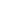 สาระการเรียนรู้การงานอาชีพและเทคโนโลยีสาระที่ 3    เทคโนโลยีสารสนเทศและการสื่อสาร	มาตรฐานการเรียนรู้	   ง 3.1  เข้าใจ  เห็นคุณค่า  และใช้กระบวนการเทคโนโลยีสารสนเทศในการสืบค้นข้อมูล                      การเรียนรู้  การสื่อสาร  การแก้ปัญหา  การทำงาน  และอาชีพอย่างมีประสิทธิภาพ  	   ประสิทธิผล  และมีคุณธรรมสาระการเรียนรู้วิทยาศาสตร์สาระที่ 2 ชีวิตกับสิ่งแวดล้อม  	มาตรฐาน ว 2.2	เข้าใจความสำคัญของทรัพยากรธรรมชาติ การใช้ทรัพยากรธรรมชาติ ในระดับท้องถิ่น ประเทศ และโลกนำความรู้ไปใช้ในในการจัดการทรัพยากร ธรรมชาติ และสิ่งแวดล้อมในท้องถิ่นอย่างยั่งยืนสาระที่ 8 ธรรมชาติของวิทยาศาสตร์และเทคโนโลยีมาตรฐานการเรียนรู้    	มาตรฐาน ว 8.1 ใช้กระบวนการทางวิทยาศาสตร์และจิตวิทยาศาสตร์ในการสืบเสาะหาความรู้ การแก้ปัญหา รู้ว่าปรากฏการณ์ธรรมชาติที่เกิดขึ้นส่วนใหญ่มีรูปแบบที่แน่นอน สามารถอธิบายและตรวจสอบได้ภายใต้ข้อมูลและเครื่องมือที่มีอยู่ในช่วงเวลานั้นๆ เข้าใจว่าวิทยาศาสตร์ เทคโนโลยี สังคมและสิ่งแวดล้อมที่มีความเกี่ยวข้องสัมพันธ์กันสาระการเรียนรู้คณิตศาสตร์ สาระการเรียนรู้ที่ 1  จำนวนและการดำเนินการมาตรฐานการเรียนรู้  ค 1.1     เข้าใจถึงความหลากหลายของการแสดงจำนวนและการใช้จำนวนในชีวิตจริงวิทยาศาสตร์	ตัวชี้วัด	   ง 3.1 ม.1/3   ประมวลผลข้อมูลให้เป็นสารสนเทศสาระสำคัญสารสนเทศเป็นสิ่งที่ได้จากการนำข้อมูลไปประมวลผลซึ่งมีขั้นตอนดังนี้ การรวบรวมข้อมูลและตรวจสอบการจัดเรียงข้อมูล การคำนวณ และการทำรายงาน เพื่อให้มีความเหมาะสมกับการใช้งานสาระการเรียนรู้ความรู้ (knowledge :K) 	 1.1 การประมวลผลข้อมูลให้เป็นสารสนเทศ1.2 การจัดการสารสนเทศด้านทักษะกระบวนการ (Process : P)มีความสามารถเก็บข้อมูลเพื่อประมวลผลเป็นสารสนเทศได้ตามต้องการ  คุณลักษณะอันพึงประสงค์ (Attribute/ affective: A ) มีวินัย ใฝ่เรียนรู้ และมุ่งมั่นในการทำงานสาระการเรียนรู้S (Science) : การค้นคว้า เก็บข้อมูลแหล่งทรัพยากรธรรมชาติในประเทศ ปริมาณพื้นที่ป่าในประเทศT (Technology) : การสร้างสารสนเทศจากข้อมูล พื้นที่ป่า ย้อนหลัง 10 ปี E (Engineer) : การออกแบบแผนภูมิ การออกแบบการนำเสนอข้อมูลM (Math) : การคำนวณอัตราการลดลง หรือเพิ่มขึ้นของปริมาณพื้นที่ป่าในประเทศไทยคุณลักษณะอันพึงประสงค์มีวินัยใฝ่เรียนรู้มุ่งมั่นในการทำงานสมรรถนะสำคัญของผู้เรียนความสามารถในการสื่อสารความสามารถในการคิดความสามารถในการแก้ปัญหาความสามารถในการใช้เทคโนโลยีการจัดกิจกรรมการเรียนรู้	ขั้นนำเข้าสู่บทเรียนครูให้นักเรียนชมวีดิทัศน์จาก แอพพลิเคชั่น Youtube เรื่อง ภาวะโลกร้อน และเรื่องผลเสียจากการตัดต้นไม้  และเชื่อมโยงความรู้จากคำถามต่อไปนี้นักเรียนคิดว่า ปริมาณพื้นที่ป่าไม้ในประเทศไทย ย้อนหลัง 10 ปี เป็นอย่างไรบ้าง(แนวคำตอบ ลดลง ,น้อยลง, เท่าเดิม)นักเรียนช่วยกันตอบคำถามว่า ทำไมจึงเกิดภาวะโลกร้อน(แนวคำตอบ  พิจารณาจากคำตอบนักเรียน)ขั้นกิจกรรมขั้นสร้างความสนใจครูให้นักเรียนดูภาพถ่ายจากดาวเทียมของประเทศไทยย้อนหลัง 10 ปีครูให้นักเรียนดูสถิติอุณหภมิเฉลี่ย ของประเทศไทย ย้อนหลัง 10 ปีให้นักเรียนลองค้นหาเว็บไซต์ที่มีข้อมูลเกี่ยวกับสิ่งแวดล้อมของประเทศไทยแล้วให้นำเสนอมาคนละ 1 ชื่อขั้นสำรวจและค้นหาแบ่งนักเรียนออกเป็นกลุ่ม กลุ่มละ 5 - 6 คน เลือกประธาน เลขา และสมาชิกในกลุ่มให้แต่ละกลุ่มช่วยกันศึกษาใบกิจกรรม เรื่อง ข้อมูลพื้นที่ป่าไม้ในประเทศไทยครูให้นักเรียนบันทึกผลที่ได้จากใบกิจกรรม เรื่อง ข้อมูลพื้นที่ป่าไม้ในประเทศไทย ลงในแอพพลิเคชั่น Number นักเรียนออกแบบตารางบันทึกข้อมูลให้สวยงาม ขั้นอธิบายและลงข้อสรุปนักเรียนแต่ละกลุ่ม สร้างแผนภูมิจากตารางที่ได้จาก ใบกิจกรรมเรื่อง  ข้อมูลพื้นที่ป่าไม้ในประเทศไทยนักเรียนแต่ละกลุ่ม ช่วยกันอภิปรายและออกแบบการนำเสนอ เกี่ยวกับสิ่งที่ได้จากการค้นคว้าด้วย แอพพลิเคชั่น Keynoteขั้นขยายความรู้ให้นักเรียนแต่ละกลุ่ม นำเสนอผลงานของตนเองหน้าชั้นเรียนขั้นประเมินครูและนักเรียนร่วมประเมินผลการนำเสนอหน้าชั้นของแต่ละกลุ่มว่าข้อมูลถูกต้องครบถ้วนหรือไม่ประเมินผลด้านคุณลักษณะขั้นสรุปบทเรียน ครูและนักเรียนร่วมกันสรุปบทเรียนร่วมกันเพื่อให้ได้ข้อสรุปข้อดีของ แอพพลิเคชั่น Keynote และ Number พร้อมทั้งสรุปแนวโน้มเกี่ยวกับพื้นที่ป่าไม้ในประเทศไทยสื่อการเรียนการสอนใบงานระบบเครือข่ายอินเทอร์เน็ตiPad (Safari, Number, Keynote)แหล่งการเรียนรู้ห้องเรียน IClassroom โรงเรียนกาวิละวิทยาลัยการวัดและประเมินผลการเรียนรู้1. วิธีการวัดและประเมินผลสังเกตพฤติกรรมของนักเรียนในการเข้าร่วมกิจกรรมชิ้นงาน	2. เครื่องมือแบบสังเกตพฤติกรรมการเข้าร่วมกิจกรรม  แบบประเมินชิ้นงานลงชื่อ………………………………………………..ครูผู้สอน( นางกรภัทร์   สมบัติโพธิกุล)             .                  